ЗАКУПОЧНАЯ ДОКУМЕНТАЦИЯ О ПРОВЕДЕНИИ ЗАПРОСА ПРЕДЛОЖЕНИЙдля определения исполнителя оказания услуги по изготовлению бланочной продукции для нужд Судебного департамента при Верховном суде Приднестровской Молдавской РеспубликиСудебный департамент при Верховном суде Приднестровской Молдавской Республики объявляет о проведении запроса предложений оказания услуги по изготовлению бланочной продукции.Срок, в течение которого принимаются заявки на участие в запросе предложений – с   18 мая 2022 года до 25 мая 2022 года.Заявки на участие в запросе предложений принимаются в рабочие дни с 09-00 ч. до 16-00 ч. по адресу: г. Тирасполь, ул.25 Октября, 101 (каб.406).Дата заседания комиссии по осуществлению закупок состоится 26 мая 2022 года в 10-00, по адресу: город Тирасполь, улица 25 Октября, 101.Описание объекта закупки: Дополнительные требования содержаться в техническом задании (Приложение №1) и образцах бланочной продукции (Приложения № 2-5).Начальная (максимальная) цена контракта составляет: по закупке Бланочной продукции «Учетно-статистическая карточка на гражданское дело (Форма №7)» - 15950,00 руб. ПМР,по закупке Бланочной продукции «Обложка уголовного и гражданского дела (Форма №35)» - 24100,00 руб. ПМР,по закупке Бланочной продукции «Обложка дела/материал (Форма № 36)» - 3826,67 руб. ПМР,по закупке Бланочной продукции «Судебная повестка (Форма №38)» - 10166,67 руб. ПМР.а всего – 54043,34 (пятьдесят четыре тысячи сорок три) руб. 34 коп. ПМР, и сформирована посредством метода сопоставимых рыночных цен (анализ рынка) в соответствии с требованиями п.6 статьи  17 Закона ПМР от 30 декабря 2021 года №370-З-VII «О республиканском бюджете на 2022 год", п.п.2-5 статьи 16 и статьи 44 Закона ПМР от 26 ноября 2018 года №318-З-VI «О закупках в Приднестровской Молдавской Республике» (далее – Закон), подпункта г) пункта 16, пунктов 26, 29 Приказа Министерства экономического развития Приднестровской Молдавской Республики от 24 декабря 2019 года №1127 «Об утверждении Методических рекомендации по применению методов определения начальной (максимальной) цены контракта, цены контракта, заключаемого с единственным поставщиком (подрядчиком, исполнителем)».Условия контракта.Перечень необходимых условий и гарантий, подлежащих включению в контракт, определяется в статье 24 Закона Приднестровской Молдавской Республики от 26 ноября 2018 года №318-З-VI «О закупках в Приднестровской Молдавской Республики» и Постановлении Правительства Приднестровской Молдавской Республики от 26 декабря 2019 года №448 «Об утверждении Положения об условиях и гарантиях контракта, заключаемого при закупках товаров, работ, услуг для обеспечения государственных (муниципальных) нужд и нужд государственных (муниципальных) унитарных предприятий».Контракт заключается на условиях, предусмотренных извещением об осуществлении закупки, документацией о закупке, заявкой, окончательным предложением участника закупки, с которым заключается контракт. При заключении контракта указывается, что цена контракта является твердой и определяется на весь срок исполнения контракта. При заключении и исполнении контракта изменение его условий не допускается, за исключением случаев, предусмотренных Законом.В контракт включается обязательное условие о порядке и сроках оплаты товара, работы или услуги, о порядке и сроках осуществления заказчиком приемки поставленного товара, выполненной работы (ее результатов) или оказанной услуги в части соответствия их количества, комплектности, объема требованиям, установленным контрактом, а также о порядке и сроках оформления результатов такой приемки.В контракт может быть включено условие о возможности одностороннего отказа от исполнения контракта.Изменение условий контракта допускаются по соглашению сторон в случаях, предусмотренных статьей 51 Закона Приднестровской Молдавской Республики от 26 ноября 2018 года №318-З-VI «О закупках в Приднестровской Молдавской Республике». Проект контракта опубликован на сайте государственной информационной системы в сфере закупок и является неотъемлемой частью документации о проведении запроса предложений. Требования к содержанию заявки на участие в запросе предложений.           Заявка участника запроса предложений должна быть оформлена в соответствии с требованиями, предусмотренными Распоряжением Правительства Приднестровской Молдавской Республики от 25 марта 2020 года № 198р «Об утверждении формы заявок участников закупки», с приложением документов, указанных в пункте 2 Приложения к Распоряжению №198р.            В заявках на участие в запросе предложений необходимо указать предмет закупки, № закупки:а) в письменной форме - в запечатанном конверте, не позволяющем просматривать содержимое до его вскрытия, со словами «дата и время вскрытия» (скрываются только на заседании комиссии),б) в форме электронного документа - с использованием пароля, обеспечивающего ограничение доступа, которые предоставляется заказчику на адрес: ok@suddep.gospmr.org (предложения, поступающие на адреса  другой электронной почты, не будут допущены к участию в процедуре закупки).Заявка на участие в запросе предложений должна содержать:Требования к участникам:а) соответствие требованиям, установленным действующим законодательством Приднестровской Молдавской Республики к лицам, осуществляющим поставку товара, являющегося объектом закупки,б) отсутствие проведения ликвидации участника закупки - юридического лица и отсутствии дела о банкротстве,в) отсутствие решения уполномоченного органа о приостановлении деятельности участника закупки в порядке, установленном действующим законодательством Приднестровской Молдавской Республики, на дату подачи заявки на участие в закупке;Участниками закупки должны быть представлены документы:а) информация об участнике закупки (фирменное наименование, сведения об организационно-правовой форме, о месте нахождения, номер контактного телефона и др.),б) выписка из ЕГРЮЛ (или ее копия),в) документ, подтверждающий полномочия лица на осуществление действий от имени участника закупки,г) копия учредительных документов (для юридического лица),д) предложения участника закупки в отношении каждого лота, с приложением документов, подтверждающих соответствие этого объекта требованиям, установленным о проведении запроса предложений, е) документы, подтверждающие соответствие участника закупки требованиям, установленным документацией о проведении запроса предложений,ж) документы (или их копии), подтверждающие право участника закупки на получение преимуществ в соответствии с Законом Приднестровской Молдавской Республики от 26 ноября 2018 года №318-З-VI «О закупках в Приднестровской Молдавской Республики».Порядок проведения запроса предложений.Заказчик обязан предоставить всем участникам запроса предложений, подавшим заявки, возможность присутствовать при вскрытии конвертов с заявками и открытии доступа к поданным в форме электронных документов заявкам, а также при оглашении заявки, содержащей лучшие условия исполнения контракта.Комиссией по рассмотрению заявок на участие в запросе предложений и окончательных предложений вскрываются поступившие конверты с заявками и открывается доступ к поданным в форме электронных документов заявкам. Все заявки участников запроса предложений оцениваются на основании критериев, указанных в документации о проведении запроса предложений, фиксируются в виде таблицы и прилагаются к протоколу проведения запроса предложений, после чего оглашаются условия исполнения контракта, содержащиеся в заявке, признанной лучшей, или условия, содержащиеся в единственной заявке, без объявления участника запроса предложений, который направил такую единственную заявку.После оглашения условий исполнения контракта, содержащихся в заявке, признанной лучшей, или условий, содержащихся в единственной заявке на участие в запросе предложений, запрос предложений завершается. Всем участникам или участнику запроса предложений, подавшим единственную заявку, предлагается направить окончательное предложение не позднее рабочего дня, следующего за датой проведения запроса предложений.Если все участники, присутствующие при проведении запроса предложений, отказались направить окончательное предложение, запрос предложений завершается. Отказ участников запроса предложений направлять окончательные предложения фиксируется в протоколе проведения запроса предложений. В этом случае окончательными предложениями признаются поданные заявки на участие в запросе предложений.Вскрытие конвертов с окончательными предложениями и открытие доступа к поданным в форме электронных документов окончательным предложениям осуществляются на следующий рабочий день после даты завершения проведения запроса предложений и фиксируются в итоговом протоколе. Участники запроса предложений, направившие окончательные предложения, вправе присутствовать при вскрытии конвертов с окончательными предложениями и открытии доступа к поданным в форме электронных документов окончательным предложениям.Выигравшим окончательным предложением является лучшее предложение, определенное комиссией на основании результатов оценки окончательных предложений (критерием оценки окончательного предложения участника закупки является цена контракта). В случае если в нескольких окончательных предложениях содержатся одинаковые условия исполнения контракта, выигравшим окончательным предложением признается окончательное предложение, которое поступило раньше. Порядок и срок отзыва заявок на участие в запросе предложений.Участник запроса предложений вправе письменно отозвать свою заявку до истечения срока подачи заявок с учетом положений Закона.Уведомление об отзыве заявки является действительным, если уведомление получено заказчиком до истечения срока подачи заявок, за исключением случаев, установленных Законом.В день, вовремя и в месте, которые указаны в извещении о проведении запроса предложений, непосредственно перед вскрытием конвертов с заявками и открытием доступа к поданным в форме электронных документов заявкам заказчик обязан публично объявить присутствующим участникам при вскрытии этих конвертов и открытии указанного доступа о возможности отзыва поданных заявок.Участники запроса предложений, подавшие заявки, не соответствующие требованиям, установленным документацией о проведении запроса предложений, отстраняются, и их заявки не оцениваются. В случае установления факта подачи одним участником запроса предложений 2 (двух) и более заявок на участие в запросе предложений заявки такого участника не рассматриваются и возвращаются ему.Заключение контракта с победителем запроса предложений.Контракт заключается с победителем запроса предложений не позднее чем через 5 (пять) рабочих дней со дня размещения в информационной системе итогового протокола.В случае наличия принятых судом или Арбитражным судом Приднестровской Молдавской Республики судебных актов либо возникновения обстоятельств непреодолимой силы, препятствующих подписанию контракта одной из сторон в установленные настоящей статьей сроки, эта сторона обязана уведомить другую сторону о наличии данных судебных актов или обстоятельств в течение 1 (одного) рабочего дня, следующего за днем возникновения вышеуказанных обстоятельств и вступления в силу судебных актов.При этом течение установленных настоящей статьей сроков приостанавливается на срок исполнения данных судебных актов или срок действия данных обстоятельств, но не более чем на 30 (тридцать) рабочих дней.В случае отмены, изменения или исполнения данных судебных актов или прекращения действия данных обстоятельств соответствующая сторона обязана уведомить другую сторону об этом не позднее 1 (одного) рабочего дня, следующего за днем отмены, изменения или исполнения данных судебных актов либо прекращения действия данных обстоятельств.Информация о возможности одностороннего отказа от исполнения контракта.Заказчик вправе принять решение об одностороннем отказе от исполнения контракта по основаниям, предусмотренным гражданским законодательством Приднестровской Молдавской Республики для одностороннего отказа, при условии, если это было предусмотрено контрактом.Поставщик (подрядчик, исполнитель) вправе принять решение об одностороннем отказе от исполнения контракта по основаниям, предусмотренным гражданским законодательством Приднестровской Молдавской Республики для одностороннего отказа от исполнения отдельных видов обязательств, если в контракте было предусмотрено право заказчика принять решение об одностороннем отказе от исполнения контракта.При расторжении контракта в связи с односторонним отказом другая сторона контракта вправе потребовать возмещения только фактически понесенного ущерба, непосредственно обусловленного обстоятельствами, являющимися основанием для принятия решения об одностороннем отказе от исполнения контракта.Дополнительная информация содержится в Извещении о проведении запроса предложений на закупку бланочной продукции, опубликованном на сайте государственной информационной системы в сфере закупок Приднестровской Молдавской Республики.Любой участник запроса предложений вправе в течение установленного срока для подачи заявок направить запрос о даче разъяснений положений документации о таком запросе предложений.Приложение №1к закупочной документацииТехническое заданиеПриложение №2к закупочной документацииФорма № 7УЧЕТНО-СТАТИСТИЧЕСКАЯ КАРТОЧКА НА ГРАЖДАНСКОЕ ДЕЛО № _____________/20___г.  ______________________________________________________________________________________                                                                                                                                                                                       Форма № 35                 _____________________________________________________________________(наименование суда)        УГОЛОВНОЕ___        ГРАЖДАНСКОЕДЕЛО №______________________________По обвинению_________________________________________________________________          иску (заявлению)            _______________________________________________________________________________           _______________________________________________________________________________          ________________________________________________________________________________          ________________________________________________________________________________           ________________________________________________________________________________          ________________________________________________________________________________        Первая инстанция                                               Вторая инстанция         Поступило    "____"______________ 20____г.    Поступило     "____"______________ 20____г.                   Рассмотрено "____"______________20 ____г.    Рассмотрено  "____"______________ 20____г.            Отметка о вторичном рассмотрении дела        _________________________________________________________________________________        _________________________________________________________________________________        _________________________________________________________________________________        Приговор обращен к исполнению (исполнительный лист выдан) "____"_____________20___г.                           Сдано в архив "____"______________20___г.   на _____листах                         Архивный номер_____________                                                 Форма № 36               _____________________________________________________________________(наименование суда)ДЕЛО            №______________________________                   МАТЕРИАЛ          ___________________________________________________________________________                                                               (наименование дела или материала)          __________________________________________________________________________          __________________________________________________________________________                            (фамилия, имя, отчество осужденного или лица, привлеченного к ответственности)           __________________________________________________________________________          __________________________________________________________________________          __________________________________________________________________________               Поступило    "____"______________ 20____г.                           Рассмотрено "____"______________20 ____г.                                                                 Сдано в архив "____"______________20___г.   на _____листах                                                     Архивный номер_____________№ п/пНаименование, качественные и технические характеристики материала (товара)Ед. измеренияКол-во1Учетно-статистическая карточка на гражданское дело (Форма №7)шт.150002Обложка уголовного и гражданского дела (Форма №35)шт.100003Обложка дела/материал (Форма № 36)шт.20004Судебная повестка (Форма №38)шт.500001Учетно-статистическая карточка на гражданское дело (Форма №7)шт.1500015950,00 руб. ПМР2Обложка уголовного и гражданского дела (Форма №35)шт.1000024100,00 руб. ПМР3Обложка дела/материал (Форма № 36)шт.20003826,67 руб. ПМР4Судебная повестка (Форма №38)шт.5000010166,67 руб. ПМР№ п/пНаименование товара (работы, услуги)Описание товараОписание товараОписание товараОписание товараЕд.из-меренияЕд.из-меренияКол-воКол-воНачальная (максимальная) ценаНачальная (максимальная) цена№ п/пНаименование товара (работы, услуги)плотность бумагиразмерпримечаниеУчетно-статистическая карточка на гражданское дело (Форма № 7) Картон 170-200 гр/м2высота 210ммширина 297мм.   шт.шт.150001500015950,00 руб. 15950,00 руб. Обложка уголовного (гражданского) дела (Форма № 35) картон 130-180 гр/м2,высота 300ммширина 500мм.   - ширина рамки 190мм,высота рамки 280мм;-рамка располагается в 7 мм от правого края.шт.шт.100001000024100,00 руб. 24100,00 руб. Обложка  дела (материала) (Форма № 36)х/эрзацвысота 300ммширина 500мм.   - ширина рамки 190мм,высота рамки 280мм;-рамка располагается в 7 мм от правого края.шт.шт.200020003826,67 руб. 3826,67 руб. Форма № 38 – Судебная повестка по делу60 гр/м2высота 210ммширина 297мм. шт.шт.500005000010166,67 руб. 10166,67 руб. ДОСУДЕБНАЯ ПОДГОТОВКА       Заявление ( дело) поступило в суд _______/____________/_______ г. Порядок поступления       - впервые ;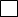 - вытекающее из уголовного дела N ____/____  ;    - выделено судом в отдельное производство ;(из дела N - __________/_____) ,           дата поступления ____/____/____ г.;- повторно: N пр-ва первичной регистрации __________, дата поступления ____/____/____ г.                     - по подсудности из другого суда ;- после отмены суд. постановления вышестоящим судом  ;  - после отмены судебного пост-я (судебного приказа, заочного решения (определения об оставлении без рассмотрения) этим же  судом ;- после отмены определения об отказе в принятии иск. заяв. или оставл. без движ. ;  - после отмены суд. постановления по вновь открывшимся   обстоятельствам .  Размер госпошлины, уплаченной при подаче заявления (по основному, дополнительному и встречному требованиям):сумма _________________руб. кем _______________________________сумма _________________ руб. кем ______________________________Дело находится в производстве судьи _______________________________________Дело принято к производству ____/____/____ г.Дело передано ____/____/____ г.Ф.И.О.,судьи ______________________________________________На стадии приема заявления и подготовки дела к судебному разбирательству:Вынесены определения:                                          - о подготовке дела к судебному разбирательству ____/____/____ г.- о назначении предварительного с/заседания ____/____/____ г.    дата предварительного с/заседания ____/____/____ г.- о назначении экспертизы ____/____/____ г. Вид _________________________________в учреждение _____________________________________________направлено ____/____/____ г. возвращено ____/____/____ г.       - о назначении дела к судебному разбирательству ____/____/____ г.____________________________________________________________________________Категория дела по осн. треб. _____________________________________________________________________________________________________________________________________________________________________________________________________________Строка отчета формы N 2 _______________________________________Стороны по делу ИСТЕЦ(ы)/заявитель/(Ф.И.О., адрес; для юр. лица - наименование и  местонахождение)____________________________________________________________________________________________________________________________________________________________________________________________________________________________________Требования______________________________________________________________________________________________________________________________________________ОТВЕТЧИК(и) (должн. лицо или орган; Ф.И.О., адрес, для юр. лица - наименование и местонахождение)________________________________________________________________________________________________________________________________________Встречные требования____________________________________________________________________________________________________________________________________ Третьи лица:____________________________________________________________________________________________________________________________________________С самостоятельными требованиями  __________________________________________Без самостоятельных требований   ____________________________________________               ДВИЖЕНИЕ ГРАЖДАНСКОГО ДЕЛАДело назначено к рассмотрению на __/__/____ г.Дело отложено    на ___/___/____ г.        на ___/___/____ г.         на ___/___/____ г.                                                 на ___/___/____ г.        на ___/___/____ г.         на ___/___/____ г.    Дело приостановлено:    _____/_____/____ г.  п. ____ ст. 232, 233 ГПК ПМР                                                   _____/_____/_____ г.  п. ____ ст. 232, 233 ГПК ПМРДело возобновлено производством ____/____/____ г.                    (продолжительность приостановления дела _____ дней)По делам о расторжении брака вынесено определение о предоставлении срока для примирения _____/_____/_____ г. на ______дней (мес.)РЕЗУЛЬТАТ   РАССМОТРЕНИЯ  ДЕЛА ПО I-й ИНСТАНЦИИ   Дело рассмотрено ____/____/____ г.Вид судебного постановления:  - решение (определение) ;                                                             - заочное решение ;  вручено ___/____/____ г.;                                                                   - судебный приказ ;  направлен ___/____/____ г.                      Результат рассмотрения по основному требованию:- иск (заявление) удовлетворен ; - отказано в удовлетворении иска (заявления) в части ; - отказано в удовлетворении иска (заявления) полностью ; - дело прекращено ;       на основании  п. ____ ст. 237 ГПК ПМР;    - заявление оставлено без рассмотрения ;   п. ____ ст. 247 ГПК ПМР; - передано в другой суд ;   (направлено ___/___/___ г. в  ___________________)                                                                                                                                                                                   (наименование суда)   14.  Заявление об отмене (суд. приказа, заочн. решения, определ. об оставлении заявлен. без рассмотрения) ____/____/____ г. кем подано _____________________отменено судьей ____/____/____ г.15.  По делуприсуждено к взысканию по решению ____________ руб.суммы госпошлины, присужденные к взысканию _______________ рубиздержки, понесенные судом, возмещаемые за счет средств республиканского бюджета_________________     _____________     ______________     ___________________________________     _____________     ______________     ___________________________________     _____________     ______________      __________________кому (категория лица)                  дата  определения                сумма (руб.)                               количество дней   16.   Вынесено частное определение ____/____/____ г.направлено_______________________________________________________________17. Продолжительность рассмотрения и разрешения дела (исключая сроки приостановления и отложения суд.разбирательства) ___________ мес.______дней.18.   Общее время нахождения дела в суде (включая сроки приостановления и отложения суд.разбирательства)  _________ мес.______дней.19.  Срок  рассмотрения и разрешения дела, установленный ГПК ПМР для данной категории дел, включая подготовку дела к суд.разбирательству____ мес. _____дней.20. Вынесено определение о назначении срока предварительного суд.заседания, выходящего за пределы установленных ГПК ПМР сроков рассмотрения и разрешения дел (ч.5.ст.167 ГПК ПМР) ____/____/____ г. ______мес._____дней.21.  Вынесено мотивированное заявление судьи, подписанного председателем, о продлении срока рассмотрения и разрешения гражданского дела до 6 мес. (ч.4 ст.169 ГПК ПМР) ____/____/____ г. до ______мес.22.   Дело рассмотрено в сроки:      - предусмотренные ГПК ;                                                       - с нарушением сроков ;23.   Дата начала течения новых процессуальных сроков рассмотрения дела ___/___/____ г.                     ____/____/____ г.24.   Дело сдано в отдел делопроизводства ____/____/____ г.25.  Копии судебных постановлений направлены лицам, участвующим в деле, не явившимся в суд.заседание ____/____/____ г.26.   Принесены замечания на протокол суд.заседания ____/____/____ г.        Замечания рассмотрены ____/____/____ г.          IV.     ОБЖАЛОВАНИЕ  И  РАССМОТРЕНИЕ В КАССАЦИОННОЙ ИНСТАНЦИИ27.   Обжалование:                - не обжаловано  ;                                      - обжаловано .             Дата ____/____/____ г.  Кем __________________________28.   Подана:              - жалоба ;       - представление прокурора .             Дата ____/____/____ г.29.   Срок для устранения недостатков до ____/____/____ г.30.   Дело назначено к рассмотрению в кассационной инстанции на ____/___/____ г.31.   Рассмотрено (в кассационной  инстанции) ____/____/____ г.    Результаты рассмотрения:                      - оставлено без изменений ;        - отменено с возвращением на новое рассмотрение ;                        - отменено с прекращением производства  ;         - отменено с оставлением заявления без рассмотрения  ;              - отменено с вынесением нового решения ;           - изменено .                 V.          ИСПОЛНЕНИЕ СУДЕБНОГО ПОСТАНОВЛЕНИЯ32.   Судебное постановление  вступило в законную силу ____/____/____ г.33.   Исполнительные документы (испол. листы, суд. приказы и т.п.)                 выданы взыскателю ____/____/____ г.             направлены отделом делопроизводства для исполнения ____________________________  ____/____/____ г.(наименование органа,  в который направлены) 34.   Сведения об исполнении ___________________________________________35.    Дело передано в архив ____/____/____ г.                     VI.         ДРУГИЕ СУДЕБНЫЕ ПОСТАНОВЛЕНИЯ36.   Вынесены другие судебные постановления:           - дополнительное решение ____/____/____ г.           - определение о разъяснении решения ____/____/____ г.           - определение об изменении порядка исполнения решения ____/____/____ г.           - другие в порядке исполнения решения ____/____/____ г.37.   При рассмотрении дела наложены судебные штрафы:                - да ;     по определению от ____/____/____ г.               - нет .38.  Определение о пересмотре дела по вновь открывшимся обстоятельствам ____/____/____ г.                VII.       ДРУГИЕ ОТМЕТКИ О ДВИЖЕНИИ ДЕЛА39.   Дело объединено с делом N ______/____ г. ____/____/____ г.40.   Дело, выделенное в отдельное производство, зарег. N ____/____ г. ___/___/____ г.    41.   Другое______________________________________________________________________________________________________________________________________________________________________________________________________________________________________________________________________________________________________________________________________________________________________42.   Дело сдано в архив ____/____/____ г.    43.   Номер архивной описи №_____________   ____/____/____ г.    Уведомление о получении повестки                                                                                                                                                                                                                                           Куда___________________________________________________________________________Адрес суда         _______________________________________________________________________Кому _______________________________________________________________________(наименование суда)Правила врученияПовестка вручается адресату лично под расписку на второй половине повестки, подлежащей возврату в суд.Если лицо, доставляющее повестку, не застанет адресата по месту жительства или работы, то повестка вручается под расписку для передачи ему взрослым членам семьи или администрации по месту его работы. Лицо, принявшее повестку, обязано при первой возможности вручить ее адресату.При временном отсутствии адресата лицо, доставляющее повестку, отмечает на второй половине повестки, куда выбыл адресат и когда ожидается его возвращение.При отказе адресата принять повестку доставляющее ее лицо делает соответствующую отметку на повестке, которая возвращается в суд.    Форма № 38СУДЕБНАЯ ПОВЕСТКАпо делу№____________________________________________________                                                       Наименование суда                                                                                                     Куда____________________________       Суд вызывает Вас в качестве                                        _______________________________________________________________                         ____________________________ к____час.______________________20___г.                      ____________________________по делу №______________________________________________________________                       Кому________________________по адресу___________________________                        ____________________________          ___________________________________                        _______________________________________________каб. №___________                       ____________________________Секретарь суда_____________________________________________________________Уведомление о получении повестки                                                                                                                                                                                                                                      Куда___________________________________________________________________________Адрес суда         _______________________________________________________________________Кому_______________________________________________________________________(наименование суда)Правила врученияПовестка вручается адресату лично под расписку на второй половине повестки, подлежащей возврату в суд.Если лицо, доставляющее повестку, не застанет адресата по месту жительства или работы, то повестка вручается под расписку для передачи ему взрослым членам семьи или администрации по месту его работы. Лицо, принявшее повестку, обязано при первой возможности вручить ее адресату.При временном отсутствии адресата лицо, доставляющее повестку, отмечает на второй половине повестки, куда выбыл адресат и когда ожидается его возвращение.При отказе адресата принять повестку доставляющее ее лицо делает соответствующую отметку на повестке, которая возвращается в суд.    Форма № 38СУДЕБНАЯ ПОВЕСТКАпо делу№____________________________________________________                                                       Наименование суда                                                                                                     Куда____________________________       Суд вызывает Вас в качестве                                        _______________________________________________________________                         ____________________________ к____час.______________________20___г.                      ____________________________по делу №______________________________________________________________                       Кому________________________по адресу___________________________                        ____________________________          ___________________________________                        _______________________________________________каб. №___________                       ____________________________Секретарь суда_____________________________________________________________ПОСЛЕДСТВИЯ НЕЯВКИ ПО ВЫЗОВУПо уголовному делу:В случае неявки подсудимого суд, вправе  подвергнуть неявившегося приводу, а равно избрать или изменить в отношении его меру пресечения.В случае неявки без уважительной причины потерпевшего или свидетеля суд, вправе подвергнуть его приводу либо наложить на него денежное взыскание в размере до 50 (пятидесяти) РУ МЗП, кроме того свидетеля могут подвергнуть административному аресту на срок до 15 суток.По гражданскому делу:Лица, участвующие в гражданском деле, обязаны известить суд о причинах неявки и представить письменные доказательства уважительности этих причин.В  случае  неявки  ответчика,  извещенного  о  времени и месте судебного  заседания,  если  он  не  просил рассмотреть дело в его отсутствие  и не сообщил суду об уважительных причинах неявки, суд вправе рассмотреть дело в отсутствие ответчика.В  случае неявки истца, не просившего о разбирательстве дела в его  отсутствие,  не  явившегося  в  суд  по вторичному вызову без уважительных   причин,   и  при  отсутствии  требования  ответчика рассмотреть   дело   по   существу  суд  оставляет  заявление  без рассмотрения.Свидетель при неявке в судебное  заседание без уважительных причин по вторичному вызову может быть подвергнут принудительному приводу.По делу об административном правонарушении:В   случае   уклонения   от   явки  по вызову  судьи, лицо, в отношении которого ведется производство по делу об административном правонарушении, законные представители физического лица, законные представители юридического лица, потерпевший, свидетель могут быть подвергнуты приводу (ст.28.15  Кодекса ПМР об административных правонарушениях).За отказ или за отклонение от явки по вызову судьи, в производстве которого находится дело об административном правонарушении, свидетель несет административную ответственность, предусмотренную Кодексом ПМР об административных правонарушениях.Подлежит возврату в суд                                           дело №_________________РАСПИСКАПовестку на имя ____________________________________________ о явке в                                                                   районный   суд на ___________________ 20__ г.                         наименование суда                                   городской              в качестве __________________________ получил _______________________ 20__ г.1. Лично ________________________________________________________________                                                                                     (подпись адресата) 2. Для передачи ___________________________________________________________                                                          (подпись получателя с указанием отношения к адресату) Подпись получателя удостоверяю: почтальон _________________________________ 3. Повестка не вручена вследствие ___________________________________________________________________________________________________________________ Почтальон_________________________________________________________ ПОСЛЕДСТВИЯ НЕЯВКИ ПО ВЫЗОВУПо уголовному делу:В случае неявки подсудимого суд, вправе  подвергнуть неявившегося приводу, а равно избрать или изменить в отношении его меру пресечения.В случае неявки без уважительной причины потерпевшего или свидетеля суд, вправе подвергнуть его приводу либо наложить на него денежное взыскание в размере до 50 (пятидесяти) РУ МЗП, кроме того свидетеля могут подвергнуть административному аресту на срок до 15 суток.По гражданскому делу:Лица, участвующие в гражданском деле, обязаны известить суд о причинах неявки и представить письменные доказательства уважительности этих причин.В  случае  неявки  ответчика,  извещенного  о  времени и месте судебного  заседания,  если  он  не  просил рассмотреть дело в его отсутствие  и не сообщил суду об уважительных причинах неявки, суд вправе рассмотреть дело в отсутствие ответчика.В  случае неявки истца, не просившего о разбирательстве дела в его  отсутствие,  не  явившегося  в  суд  по вторичному вызову без уважительных   причин,   и  при  отсутствии  требования  ответчика рассмотреть   дело   по   существу  суд  оставляет  заявление  без рассмотрения.Свидетель при неявке в судебное  заседание без уважительных причин по вторичному вызову может быть подвергнут принудительному приводу.По делу об административном правонарушении:В   случае   уклонения   от   явки  по вызову  судьи, лицо, в отношении которого ведется производство по делу об административном правонарушении, законные представители физического лица, законные представители юридического лица, потерпевший, свидетель могут быть подвергнуты приводу (ст.28.15  Кодекса ПМР об административных правонарушениях).За отказ или за отклонение от явки по вызову судьи, в производстве которого находится дело об административном правонарушении, свидетель несет административную ответственность, предусмотренную Кодексом ПМР об административных правонарушениях.Подлежит возврату в суд                                           дело №_________________РАСПИСКАПовестку на имя ____________________________________________ о явке в                                                                   районный   суд на ___________________ 20__ г.                         наименование суда                                  городской              в качестве __________________________ получил _______________________ 20__ г.1. Лично ________________________________________________________________                                                                                     (подпись адресата) 2. Для передачи ___________________________________________________________                                                          (подпись получателя с указанием отношения к адресату) Подпись получателя удостоверяю: почтальон _________________________________ 3. Повестка не вручена вследствие ___________________________________________________________________________________________________________________ Почтальон_________________________________________________________ 